 Brimrod Primary School’s Weekly Newsletter 	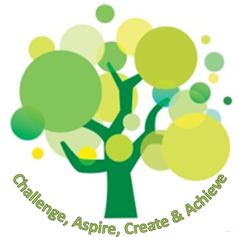  Friday 13th September 2019 www.brimrodprimary.rochdale.sch.uk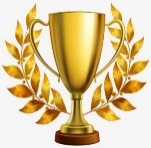 Welcome to the first newsletter of the academic year. If you would like a paper copy, please let the office know.      It is lovely to see all the children in their new, smart school uniforms. Please can I remind all parents that every child (apart from Nursery) should be wearing a tie. These are available to buy from the office (£3). Also, school uniform is black shoes. Trainers and boots are not acceptable. Each child should also have their PE kit in school at all times. Tshirts are available to buy from the office (£4).      Please remember that dinner money is now £11 per week. Dinner money may be paid at the end of each week using our online website www.eduspot.co.uk. For those parents who do not have access to online payment, Paypoint may be used. Please see the office for a Paypoint slip if you do not have one.